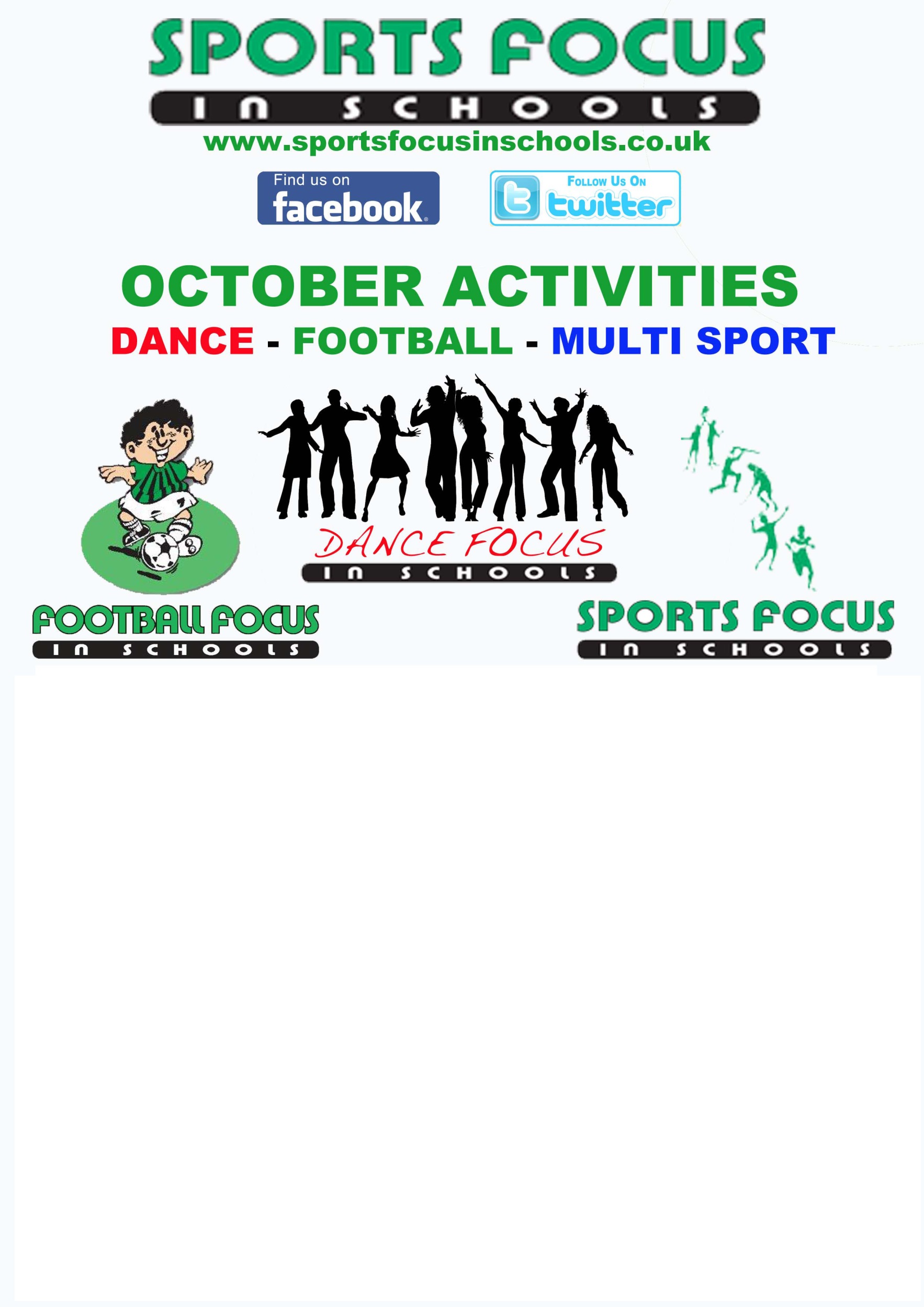 Camp Times10:30 – 15:30Or 9:30 – 16:30Extended day at extra price Camp Times10:30 – 15:30Or 9:30 – 16:30Extended day at extra price Cost per day£12 per dayOr£17 for extended dayREGISTER ON THE DAYCost per day£12 per dayOr£17 for extended dayREGISTER ON THE DAYFor more information contact Steve Clifford on01784 241945 -  07974 687578steve@sportsfocusinschools.co.uk For more information contact Steve Clifford on01784 241945 -  07974 687578steve@sportsfocusinschools.co.uk For more information contact Steve Clifford on01784 241945 -  07974 687578steve@sportsfocusinschools.co.uk For more information contact Steve Clifford on01784 241945 -  07974 687578steve@sportsfocusinschools.co.uk For more information contact Steve Clifford on01784 241945 -  07974 687578steve@sportsfocusinschools.co.uk FOOTBALLTOWN FARM PRIMARY SCHOOL, St Mary Crescent, Stanwell, Middlesex, TW19 7HUTOWN FARM PRIMARY SCHOOL, St Mary Crescent, Stanwell, Middlesex, TW19 7HUTOWN FARM PRIMARY SCHOOL, St Mary Crescent, Stanwell, Middlesex, TW19 7HUMonday 18th   to Wednesday 20thDANCETOWN FARM PRIMARY SCHOOL, St Mary Crescent, Stanwell, Middlesex, TW19 7HUTOWN FARM PRIMARY SCHOOL, St Mary Crescent, Stanwell, Middlesex, TW19 7HUTOWN FARM PRIMARY SCHOOL, St Mary Crescent, Stanwell, Middlesex, TW19 7HUThursday 21st  to Friday 22ndDANCESpringfield Primary School, Nursery Road, Sunbury-upon-Thames, TW16 6LYSpringfield Primary School, Nursery Road, Sunbury-upon-Thames, TW16 6LYSpringfield Primary School, Nursery Road, Sunbury-upon-Thames, TW16 6LYMonday 18th   to Wednesday 20th FOOTBALLSpringfield Primary School, Nursery Road, Sunbury-upon-Thames, TW16 6LYSpringfield Primary School, Nursery Road, Sunbury-upon-Thames, TW16 6LYSpringfield Primary School, Nursery Road, Sunbury-upon-Thames, TW16 6LYThursday 21st  to Friday 22nd 